Publicado en Madrid el 26/06/2018 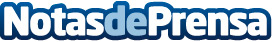 Seagram's NY Rooftop at Hotel 1898: NYC conquista el cielo de BarcelonaEl rooftop del Hotel 1898 en Barcelona acogerá junto con Seagram’s Gin a dos de las coctelerías más prestigiosos e influyentes de New York: Leyenda y Diamond Reef. El chef Byron Hogan ha diseñado una espectacular BBQ creada para la ocasión con los mejores platos americanos. Además, los miércoles, artistas nacionales de jazz bajo el sello del emblemático y neoyorkino club de jazz Blue Note deslumbrarán al público catalánDatos de contacto:Elena del Pozo914491224Nota de prensa publicada en: https://www.notasdeprensa.es/seagrams-ny-rooftop-at-hotel-1898-nyc Categorias: Gastronomía Música Cataluña Entretenimiento Restauración http://www.notasdeprensa.es